Torquay Community Center NewsletterThe Torquay Recreation Board has purchased a new play structure through the Sask Lotteries Community Grant Program for the Torquay Community Center playground. A big thank you to Dave Deschner for being the contractor of installing it. Shaina Deschner, Curtis Hanson, Brad Stobbs, Dan Daae and Tyler Boiteau for volunteering their time to help with the installation.  As well as Bob Cranna and Dustin Stepp for donating new fill for the entire playground area. Also to the RM of Cambria for the use of their post hole auger, and the Village of Torquay for the use of their Bobcat.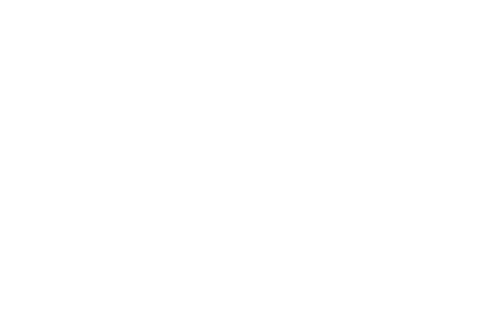 